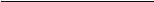 劳动能力鉴定申请受理告知书编号：你(单位)于       年    月    日提交的        劳动 能力鉴定申请收悉。经审查： 你(单位)所提交的材料符合 《工伤保险条例》 等相关规定，我委决定受理。特此告知。		劳动能力鉴定委员会 年   月    日